Опорные конспекты по учебной практике по ПМ 01 для группы ПР-3116.12.20. 6 часов.Тема: Размещение  на хранение различных групп непродовольственных товаровНазначение и классификация торгового инвентаря для размещения текстильных товаров в складских помещениях Требования к хранению текстильных товаров в складских помещениях Соблюдение режима хранения текстильных товаров, соблюдение товарного соседства.Опорный конспектОбщие правила размещения на хранение различных групп товаровХранение товаров — процесс размещения товара в складском помещении, содержание и уход за ним в целях обеспечения его качества и количества.Хранение товаров является одной из важнейших операций торгово-технологического процесса, заключающейся в обеспечении условий для сохранности потребительских свойств товаров.Хранение товаров предполагает выполнение следующих операций:• организация складского пространства;• размещение товаров;• создание необходимых условий хранения и охраны товаров;• организация учета товаров;• движение и перемещение товаров;• обеспечение возможности использования подъемно-транспортного оборудования.Процесс хранения начинается после приемки и перемещения товаров на склад. Запасы товаров, хранящихся там, призваны обеспечить непрерывность и ритмичность движения товаров в сферу потребления.Однако хранение и содержание запасов на складах требуют значительных финансовых затрат. В связи с тем что денежные средства, вложенные в товары, высвобождаются только при условии их продажи и расчете с покупателем, время хранения товара на складе должно быть сокращено до минимума.Целесообразность хранения товаров определяется потребительским спросом на этот товар, а количество находящихся на складе товаров — конъюнктурой рынка и возможностями поставщиков обеспечить ритмичную поставку товаров.Принятые по количеству и качеству товары укладывают в тару, пакетируют и отправляются на хранение.Для обеспечения сохранности товаров важное значение имеет разработка рациональной схемы размещения товаров, которая предусматривает закрепление за товарами различных групп, подгрупп и наименований постоянных мест хранения и индексацию (кодирование).Индексация — это условное цифровое обозначение мест хранения товаров.На составление схемы размещения и выбор оборудования для хранения превалирующее влияние оказывает специфика хранимых товаров. На практике хранение товаров разделяется на несколько типов:• хранение товаров по принципу однородности;• хранение товаров в зависимости от их размера и веса;• раздельное хранение товаров повышенного и пониженного потребительского спроса;• отдельное хранение специфических товаров.Одним из условий рациональной организации хранения товаров является оптимальный выбор способа укладки, который определяется свойствами, формой и массой товара, особенностями упаковки и другими факторами.Различают следующие способы укладки товаров:1) штабельный;2) стеллажный;3) навалом;4) в подвешенном виде.Штабельную укладку применяют при хранении различных продовольственных товаров, затаренных в мешки, кули, ящики, бочки. Высота укладки товаров в штабеля зависит от прочности тары и свойств товаров.Стеллажную укладку используют для товаров, хранящихся в распакованном виде, и товаров во внешней таре. При таком способе хранения товары располагают на полках. На стеллажах товары могут храниться в коробках, мешках, поддонах. Данный способ хранения позволяет более рационально использовать емкость складов за счет размещения товаров на максимальной высоте.Хранение товаров навалом, или насыпью, с использованием простейших устройств или приспособлений. Таким способом хранят картофель, овощи в специальных закромах, незатаренную соль и другие насыпные товары.Хранение товаров в подвешенном виде, т.е. в висячем положении на специальных приспособлениях. Такой способ используют для хранения одежды на складах, мясных туш в холодильных камерах.Планировка складских помещений должна обеспечивать возможность применения наиболее рациональных способов размещения и укладки товаров, использования складского оборудования и обеспечения условий для полной сохранности товаров.Особенности хранения текстильных товаровТекстильные материалы хранят в складских помещениях в упакованном виде. Складские помещения должны быть сухие, чистые, проветриваемые. Текстильные материалы следует защищать от попадания прямых солнечных лучей.Температура храпения – 15-18°С, относительная влажность – 60-65 %. При повышенной температуре текстильные материалы высыхают, становятся малоэластичными и жесткими.При относительной влажности воздуха более 70% текстильные материалы отсыревают и разрушаются в результате развития микроорганизмов.При длительном воздействии прямых солнечных лучей текстильные материалы выцветают. Но, так как ультрафиолетовые лучи замедляют развитие многих микроорганизмов, в складские помещения, где хранят ткани, должен быть обеспечен доступ света.Шерстяные материалы следует предохранять от моли противомолевыми средствами и периодически их просматривать.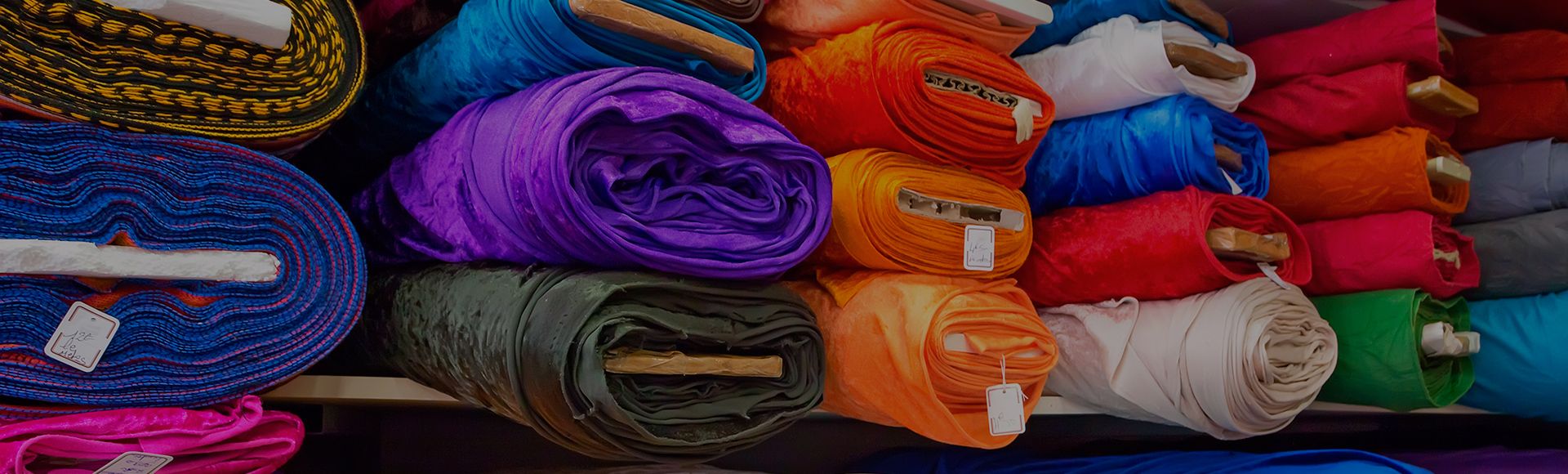 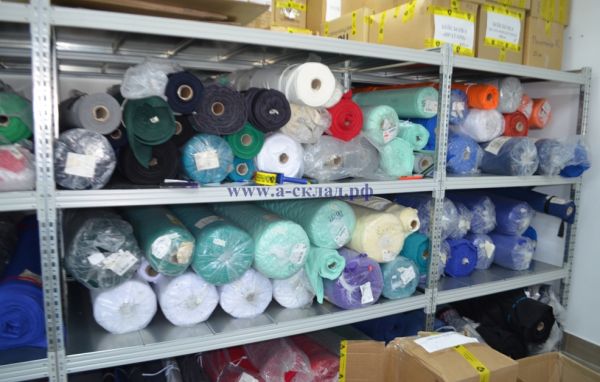 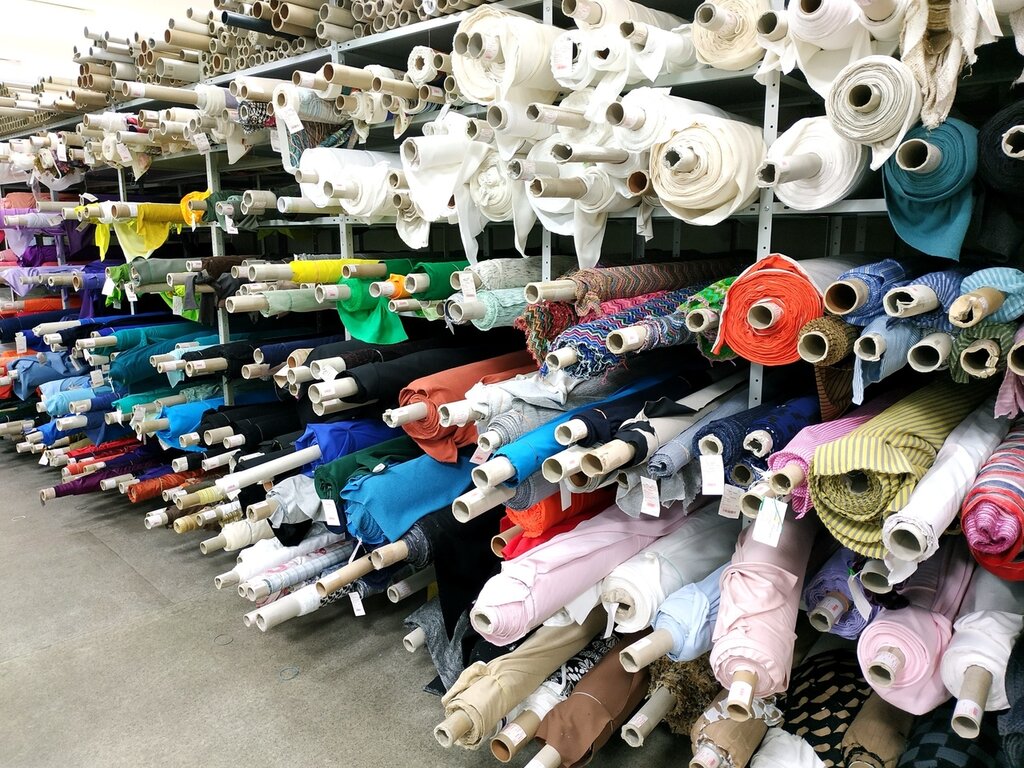 